.Intro:  16 CountsSTEP, TOGETHER, LOCK STEP, STEP, TOGETHER, LOCKSTEPROCK, RECOVER, ½ TURN SHUFFLE, STEP, TAP, STEP BACK, ¼ TURN LEFTRestart the dance at this point during wall 4 – Facing 12:00SYNCOPATED JAZZBOX, SIDE, CHASSE LEFT, BACK ROCK, RECOVERPOINT, POINT, COASTER CROSS, POINT, POINT, COASTER CROSSRESTART: During wall 4, after 16 Counts – Facing 12:00Have Fun!Contact: sunshinecowgirl1960@gmail.comYellow Rose of Texas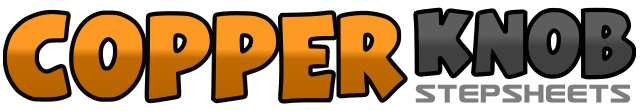 .......Count:32Wall:4Level:Easy Improver.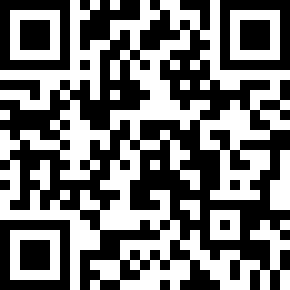 Choreographer:Marie Sørensen (TUR) - September 2013Marie Sørensen (TUR) - September 2013Marie Sørensen (TUR) - September 2013Marie Sørensen (TUR) - September 2013Marie Sørensen (TUR) - September 2013.Music:I'll Settle for Old Ireland - Derek Ryan : (Album: Made of Gold - www.itunes.com)I'll Settle for Old Ireland - Derek Ryan : (Album: Made of Gold - www.itunes.com)I'll Settle for Old Ireland - Derek Ryan : (Album: Made of Gold - www.itunes.com)I'll Settle for Old Ireland - Derek Ryan : (Album: Made of Gold - www.itunes.com)I'll Settle for Old Ireland - Derek Ryan : (Album: Made of Gold - www.itunes.com)........1-2Step right diagonal fwd. right, step left next to right3&4Step right diagonal fwd. right, step left next to right, step right diagonal fwd. right5-6Step left diagonal fwd. left, step right next to left7&8Step left diagonal fwd. left, step right next to left, step left diagonal fwd. left (12:00)1-2Rock fwd. right, recover3&4¼ turn right, step right to right side, step left next to right, ¼ turn right, step fwd. right (06:00)5-6Step fwd. left, tap right behind left7-8Step back on right, ¼ turn left, step left to left side (03:00)1-2Cross right over left, step back on left&3-4Step right to right side, cross left over right, step right to right side5&6Step left to left side, step right next to left step left to left side7-8Back rock right, recover (03:00)1-2Point right to right side, point right fwd.3&4Step back on right, step left next to right, cross right over left5-6Point left to left side, point left fwd.7&8Step back on left, step right next to left, cross left over right (03:00)